Сумська міська радаВиконавчий комітетРІШЕННЯвід 9.04.19 № 223    Розглянувши електронну петицію Давидка Ігоря Анатолійовича «Розробка та реалізація програми поетапної заміни ліфтів у м. Суми», розміщеної на порталі «Єдина система місцевих петицій» https://e- dem.in.ua/sumy/Petition/View/1550) та враховуючи, що на даний час рішенням Сумської міської ради від 25.01.17 № 1669-МР затверджена Цільова програма капітального ремонту, модернізації та диспетчеризації ліфтів у місті Суми на 2017-2019 роки, роботи відповідно до якої здійснюються в межах фінансування передбаченого на відповідний бюджетний рік, а введення штатної одиниці у відділі житлового господарства, яка буде займатися ліфтовим господарством, передбачено штатним розписом, який вводиться з 16.04.19р., відповідно до статті 231 Закону України «Про звернення громадян», пункту 4.3 розділу 4 Положення про порядок подання електронних петицій та їх розгляду органами місцевого самоврядування міста Суми, затвердженого рішенням Сумської міської ради від 25 жовтня 2017 року № 2692-МР, частини другої статті 19 Конституції України, частини 1, 4, 6 статті 23 Господарського кодексу України, керуючись статтею 40 Закону України «Про місцеве самоврядування в Україні», виконавчий комітет Сумської міської радиВИРІШИВ:Відмовити в підтримці електронної петиції, Давидка Ігоря Анатолійовича про  розробку та реалізацію програми поетапної заміни ліфтів у м. Суми, розміщеної на порталі «Єдина система місцевих петицій» https://e-dem.in.ua/sumy/Petition/View/1550).2Департаменту інфраструктури міста Сумської міської ради                     (Павленко В. І.):Повідомити автора петиції про прийняте рішення.2.2. Підготувати звернення до департаменту фінансів, економіки та інвестицій Сумської міської ради (Липова С.А.) щодо можливості виділення додаткових  коштів з міського бюджету на капітальний ремонт, модернізацію ліфтів у м. Суми, відповідно до цільової програми.Організацію виконання даного рішення покласти на заступників міського голови згідно з розподілом обов’язків.Міський голова								О.М. ЛисенкоПавленко 700-590Розіслати: Журба О. І., Павленко В. І., Липова С.А. 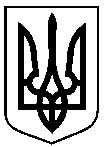 Про розгляд електронної петиції      Давидка Ігоря Анатолійовича про  розробку та реалізацію програми поетапної заміни ліфтів у м. Суми